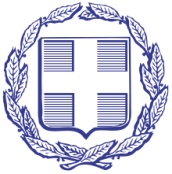 ΓΕΝΙΚΟ ΠΡΟΞΕΝΕΙΟ ΤΗΣ ΕΛΛΑΔΟΣ ΣΤΟ ΤΟΡΟΝΤΟ ΓΡΑΦΕΙΟ ΟΙΚΟΝΟΜΙΚΩΝ ΚΑΙ ΕΜΠΟΡΙΚΩΝ ΥΠΟΘΕΣΕΩΝ600-1075 Bay Street, Toronto, OΝ, M5S 2B1 Canada                                       Τηλ. +1 (416) 515 01 32, Ε-mail: ecocom-toronto@mfa.grΑΔΙΑΒΑΘΜΗΤΟ-ΚΑΝΟΝΙΚΟΤορόντο, 31 Δεκεμβρίου 2021Α.Π.Φ.2785/Α.Σ.1584Προς: 	ΥΠΕΞ / Β3 ΔιεύθυνσηΚοιν.: 	Πίνακα Αποδεκτών (μ.η.)Ε.Δ.:	κ. Γενικό Πρόξενο (μ.η.)Θέμα: Mελέτη για την καναδική αγορά βέγκαν προϊόντων διατροφήςΑποστέλλουμε, μέσω ηλεκτρονικού ταχυδρομείου, μελέτη για την καναδική αγορά βέγκαν προϊόντων διατροφής Συνοπτικά, συνοψίζουμε ως εξής:Η καναδική αγορά βέγκαν ειδών διατροφής είναι ταχέως αναπτυσσόμενη, όπως συμβαίνει και σε άλλες αγορές, ιδίως ανεπτυγμένων οικονομιών.Ο Καναδάς, μαζί με τις ΗΠΑ, αντιμετωπίζονται ως ενιαία αγορά της Βορείου Αμερικής, σε ότι αφορά τα χαρακτηριστικά, τις τάσεις και τις προοπτικές.Οι ελληνικές εταιρείες πρέπει να εξετάσουν εγκαίρως την στροφή των καταναλωτών προς την χορτοφαγική ή βέγκανδιατροφή και να αναπτύξουν τα αντίστοιχα προϊόντα.Τα προϊόντα βέγκαν συνιστάται να ξεχωρίζουν έναντι των άλλων, ως προς την συσκευασία / τυποποίηση, ως διακριτή κατηγορία.Η χρήση ιδιαίτερου σήματος βέγκαν μπορεί να βοηθήσει στην δημιουργία διακριτής ταυτότητας προϊόντος. Ωστόσο, δεν υπάρχει κοινώς αποδεκτό διεθνές ή ευρωπαϊκό σήμα.Δεν υπάρχει ακόμη ενιαία πιστοποίηση προϊόντων βέγκαν.Οι στατιστικές εισαγωγών—εξαγωγών δεν προσφέρονται για την εξαγωγή συμπερασμάτων, γιατί τα προϊόντα βέγκαν εντάσσονται στις υφιστάμενες δασμολογικές κατηγορίες προϊόντων φυτικής προέλευσης.Τα βέγκαν υποκατάστατα γαλακτοκομικών προϊόντων δεν αντιμετωπίζουν την δυσμενή δασμολογική μεταχείριση που αντιμετωπίζουν τα εισαγόμενα γαλακτοκομικά προϊόντα στον Καναδά αλλά και σε άλλες χώρες. Συνεπώς, φερ’ ειπείν ένα φυτικό υποκατάστατο βουτύρου, έχει μηδενικό εισαγωγικό δασμό, και άρα έχει πλεονέκτημα έναντι του αντίστοιχου γαλακτοκομικού προϊόντος που μπορεί να επιβαρύνεται με δασμό άνω του 200%.Για την προώθηση προϊόντων βέγκαν που έχουν αντιπρόσωπο / εισαγωγέα στον Καναδά, μπορεί να ενδείκνυται η χρήση των μέσων κοινωνικής δικτύωσης για την προώθησή τους στους καταναλωτές, εφ’ όσον βεβαίως αυτό δικαιολογείται από τον όγκο πωλήσεων.	Ο Διευθυντής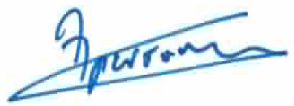 	Διονύσης Πρωτοπαπάς	Σύμβουλος ΟΕΥ Α’Πίνακας ΑποδεκτώνΥπουργείο Εξωτερικών- 	Διπλ. Γρ. ΥΦΥΠΕΞ κ. Κ. Φραγκογιάννη- 	Γρ. κ. Γεν. Γραμματέα ΔΟΣ και Εξωστρέφειας- 	Γρ. κας  Β΄ Γενικής  Δ/ντριας- 	Β1, Β3 Δ/νσεις- 	Πρεσβεία Οττάβας και Γραφείο ΟΕΥ αυτής- 	Enterprise GreeceΦορείςΣΥΝΔΕΣΜΟΣ ΕΠΙΧΕΙΡΗΣΕΩΝ & ΒΙΟΜΗΧΑΝΙΩΝ (ΣΕΒ)ΣΥΝΔΕΣΜΟΣ ΒΙΟΜΗΧΑΝΙΩΝ ΕΛΛΑΔΟΣ (ΣΒΕ)ΠΑΝΕΛΛΗΝΙΟΣ ΣΥΝΔΕΣΜΟΣ ΕΞΑΓΩΓΕΩΝ (ΠΣΕ)ΣΥΝΔΕΣΜΟΣ ΕΞΑΓΩΓΕΩΝ (ΣΕΒΕ)ΣΥΝΔΕΣΜΟΣ ΕΞΑΓΩΓΕΩΝ ΚΡΗΤΗΣ (ΣΕΚ)ΕΜΠΟΡΙΚΟ ΚΑΙ ΒΙΟΜΗΧΑΝΙΚΟ ΕΠΙΜΕΛΗΤΗΡΙΟ ΑΘΗΝΩΝ (ΕΒΕΑ)ΕΜΠΟΡΙΚΟ ΚΑΙ ΒΙΟΜΗΧΑΝΙΚΟ ΕΠΙΜΕΛΗΤΗΡΙΟ ΘΕΣΣΑΛΟΝΙΚΗΣ (ΕΒΕΘ)ΕΜΠΟΡΙΚΟ ΚΑΙ ΒΙΟΜΗΧΑΝΙΚΟ ΕΠΙΜΕΛΗΤΗΡΙΟ ΠΕΙΡΑΙΩΣ (ΕΒΕΠ)Ελληνοκαναδικό Εμπορικό ΕπιμελητήριοΣΥΝΔΕΣΜΟΣ ΕΛΛΗΝΙΚΩΝ ΒΙΟΜΗΧΑΝΙΩΝ ΤΥΠΟΠΟΙΗΣΕΩΣΕΛΑΙΟΥΡΓΙΚΗ - ΚΕΝΤΡΙΚΗ ΚΛΑΔΙΚΗ ΣΥΝΕΤΑΙΡΙΣΤΙΚΗ ΕΝΩΣΗΠΑΝΕΛΛΗΝΙΑ ΕΝΩΣΗ ΑΓΡΟΤΙΚΩΝ ΣΥΝΕΤΑΙΡΙΣΜΩΝ ΒΙΟΛΟΓΙΚΩΝΣΥΛΛΟΓΟΣ ΤΥΡΟΠΑΡΑΓΩΓΩΝ ΘΕΣΣΑΛΙΑΣΣΥΝΔΕΣΜΟΣ ΕΛΛΗΝΙΚΩΝ ΒΙΟΜΗΧΑΝΙΩΝ ΕΠΕΞΕΡΓΑΣΙΑΣΕΛΛΑ-ΔΙΚΑ ΜΑΣΣΥΝΔΕΣΜΟΣ ΕΛΛΗΝΙΚΩΝ ΒΙΟΜΗΧΑΝΙΩΝ ΤΡΟΦΙΜΩΝ (ΣΕΒΤ)ΣΥΝΔΕΣΜΟΣ ΕΛΛΗΝΩΝ ΕΙΣΑΓΩΓΕΩΝ ΤΡΟΦΙΜΩΝ ΚΑΙ ΠΟΤΩΝ ΤΟΥ ΕΞΩΤΕΡΙΚΟΥ (ΣΕΛΕΤΡΟΠΕ)ΣΥΝΔΕΣΜΟΣ ΕΛΛΗΝΙΚΩΝ ΒΙΟΜΗΧΑΝΙΩΝ ΓΑΛΑΚΤΟΚΟΜΙΚΩΝ ΠΡΟΪΟΝΤΩΝ (ΣΕΒΓΑΠ)ΣΥΝΔΕΣΜΟΣ ΕΤΑΙΡΙΩΝ ΠΑΙΔΙΚΩΝ ΤΡΟΦΩΝ ΕΛΛΑΔΟΣ (ΣΕΠΤΕ)ΠΑΝΕΛΛΗΝΙΟΣ ΣΥΝΔΕΣΜΟΣ ΕΠΙΧΕΙΡΗΣΕΩΝ ΚΑΤΕΨΥΓΜΕΝΩΝ ΤΡΟΦΙΜΩΝΠΑΝΕΛΛΗΝΙΑ ΕΝΩΣΗ ΦΑΡΜΑΚΟΒΙΟΜΗΧΑΝΙΑΣ